Versiyon:1.0.0.2-61559050-302.14.05                   DİKKAT: Formdaki bilgiler bilgisayar ortamında doldurulacaktır.        El yazısı ile doldurulan formlar geçersiz sayılacaktır.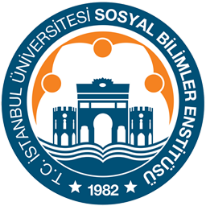 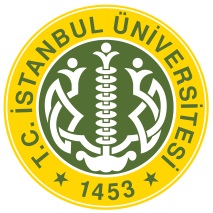 T.C. İSTANBUL ÜNİVERSİTESİSOSYAL BİLİMLER ENSTİTÜSÜSANATTA YETERLİK TEZ SAVUNMA SINAV JÜRİSİ OLUŞTURMA FORMU ...../……/20….İSTANBUL ÜNİVERSİTESİSOSYAL BİLİMLER ENSTİTÜSÜ MÜDÜRLÜĞÜNE                 Yukarıda Enstitü kayıt bilgileri yer alan öğrencinin sanatta yeterlik tez savunma jürisinin aşağıda isimleri belirtilen öğretim üyelerinden oluşması uygun görülmüştür. 
                 Bilgileriniz ve gereği arz ederim.TEZ JÜRİSİNE ÖNERİLEN ÜYELERYEDEK ÜYELERMADDE 57 (2):Sanatta yeterlik tez sınavı jürisi, anasanat dalı başkanlığının önerisi ve ilgili enstitü yönetim kurulu kararıyla atanır. Önerinin uygun bulunmaması halinde tez jürisini ilgili enstitü yönetim kurulu belirler. Jüri, biri öğrencinin danışmanı ve en az her durumda ikisi başka bir yükseköğretim kurumundan olmak üzere beş kişiden oluşur. Ayrıca en az birisi başka bir yükseköğretim kurumundan olmak üzere iki de yedek üye belirlenir.